TA La SuisseGénéralités partie 1
____ / 12pts     Note : Exercice 1 : Réponds aux questions. Combien y a-t-il d’habitants en Suisse ? 		__________________Quelle est la superficie de la Suisse en km2 ? 	__________________Exercice 2 : Sur la carte ci-dessous : Indique Nyon avec un point rouge.Indique la capitale avec un point vert. Quel est le nom de la capitale ? _________________ 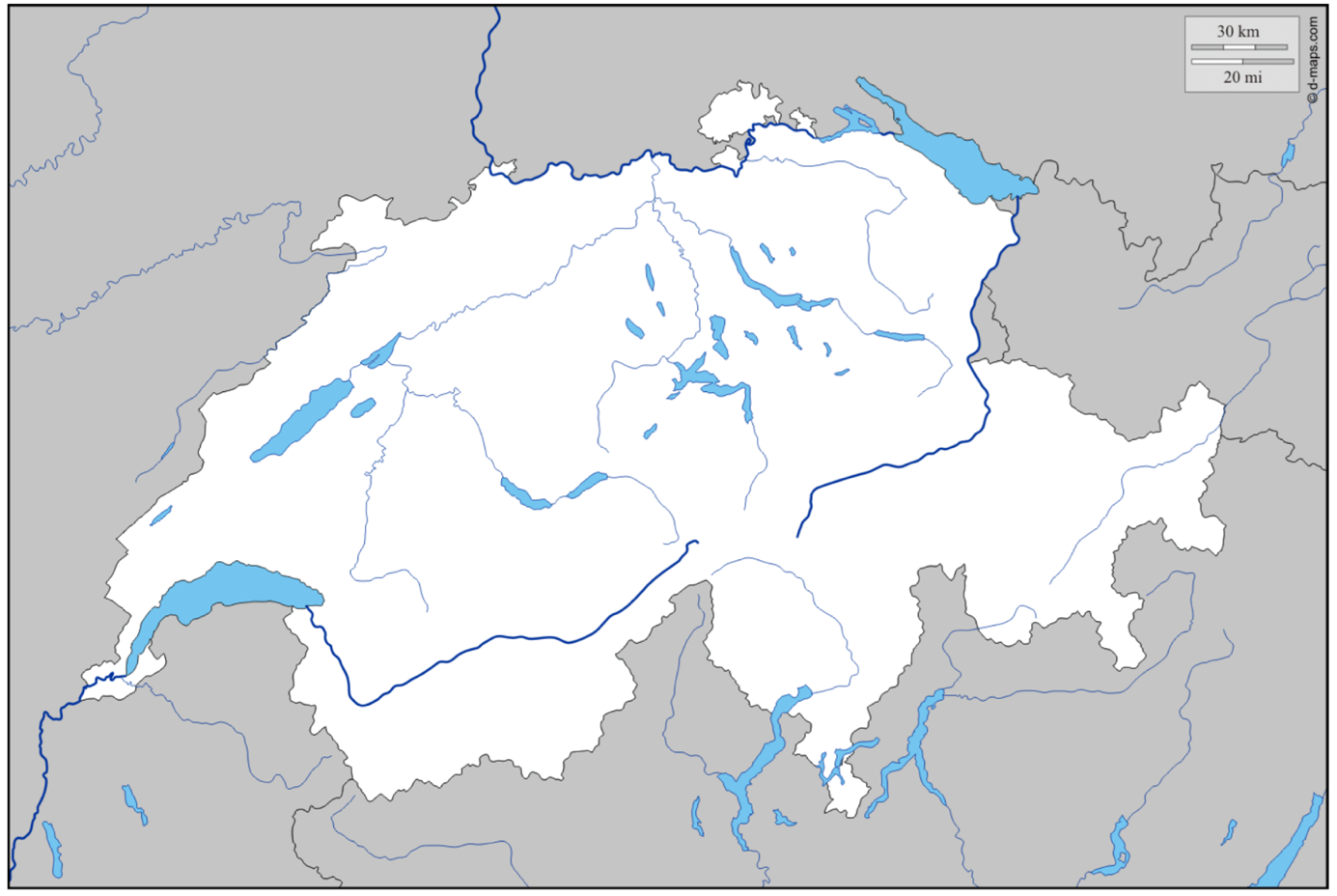 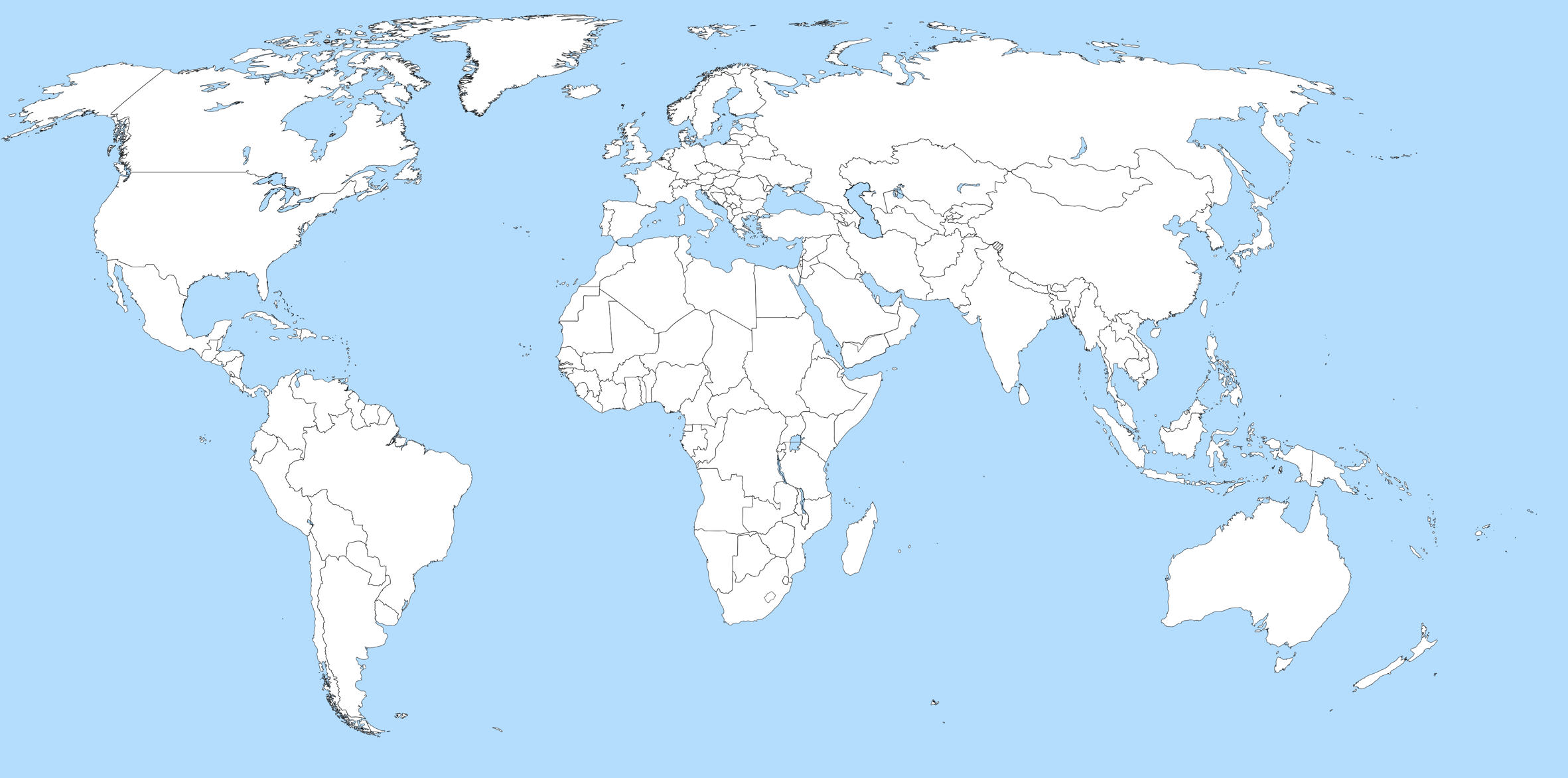 